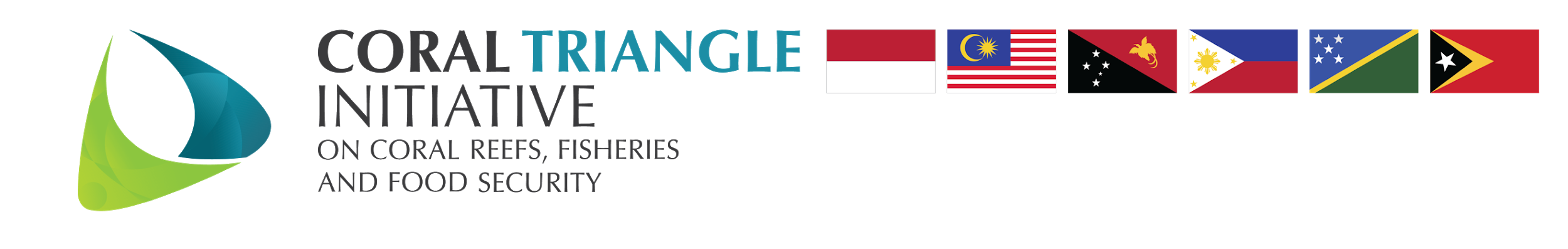 PROPOSED NEW TIMELINE FOR SLEECTION OF NEW ED AND DED-CSPROPOSED NEW TIMELINE FOR SLEECTION OF NEW ED AND DED-CSDATEACTIVITY13 June 20231st Meeting of the Appointment Committee31 July 2023Deadline of submission of application to RS2 August 2023Submission of application to Appointment Committee16 August 2023RS receives shortlisted candidates from AC24 August 20232nd Meeting of the Appointment CommitteeProposed agenda:Identification of top 5 candidates for ED and top 5 candidates for DED-CS interview based on the shortlistFinal dates for interviewInterview mechanics27 August 2023RS to notify the top 5 candidates for ED and top 5 candidates for DED-CS for interview11 September 2023InterviewInterview of the top 5 candidates for ED and top 5 candidates for DED-CSAppointment Committee to discuss the result of the interview and identify recommended ED and DED-CS15 September 2023RS to communicate the result of the interview process to CSO22 September 2203Official letter from CSO to be sent to selected candidate for new ED and DED-CSOctober 2023RS to arrange work permit for ED from PG and DED-CS (if comes from other Countries outside the Host Country) and other relevant work documentation